What to do today1. Story timeRe-read the story of Icarus, either the text version or the story book, whichever you preferred. Go to https://www.youtube.com/watch?v=RVkwWo_LNZs&t=184s.Watch the animated version of the story.Think carefully and talk to someone about the differences between this and the other two versions you have read.  2. Comparing three versions of the same storyRead Different Versions of Greek Myths and then use Differences to compare the versions of Icarus that you have read and listened to.3. Reading and writing diariesLook at Daedalus’s Diary.Read the diary entry and the instructions that go with it.On the Diary Paper, write Icarus’s diary entry, detailing the boy’s experiences and saying how much he regrets not listening to his Dad. Now try this Fun-Time ExtraUse A time when I didn’t listen to write about a time you didn’t listen to the person looking after you, and there was nearly a disaster and you wished you had. Ask Mum, Dad or another carer to help you remember a time if you can’t think of one! They’ll certainly be able to help...Different Versions of Greek Myths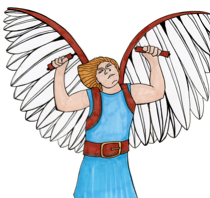 Greek myths have been told and retold many times over the centuries. With each telling, some of the details of the story change so that, over time, you end up with lots of slightly different versions of the same story.What differences did you notice between the Icarus story book version, the text version you read and the animation you watched? On Differences, write six or seven full sentences about all the things you spotted that are different in each one. Try using these conjunctions below to help you write your comparisons.  Write a paragraph to compare all three versions.  ExampleDifferences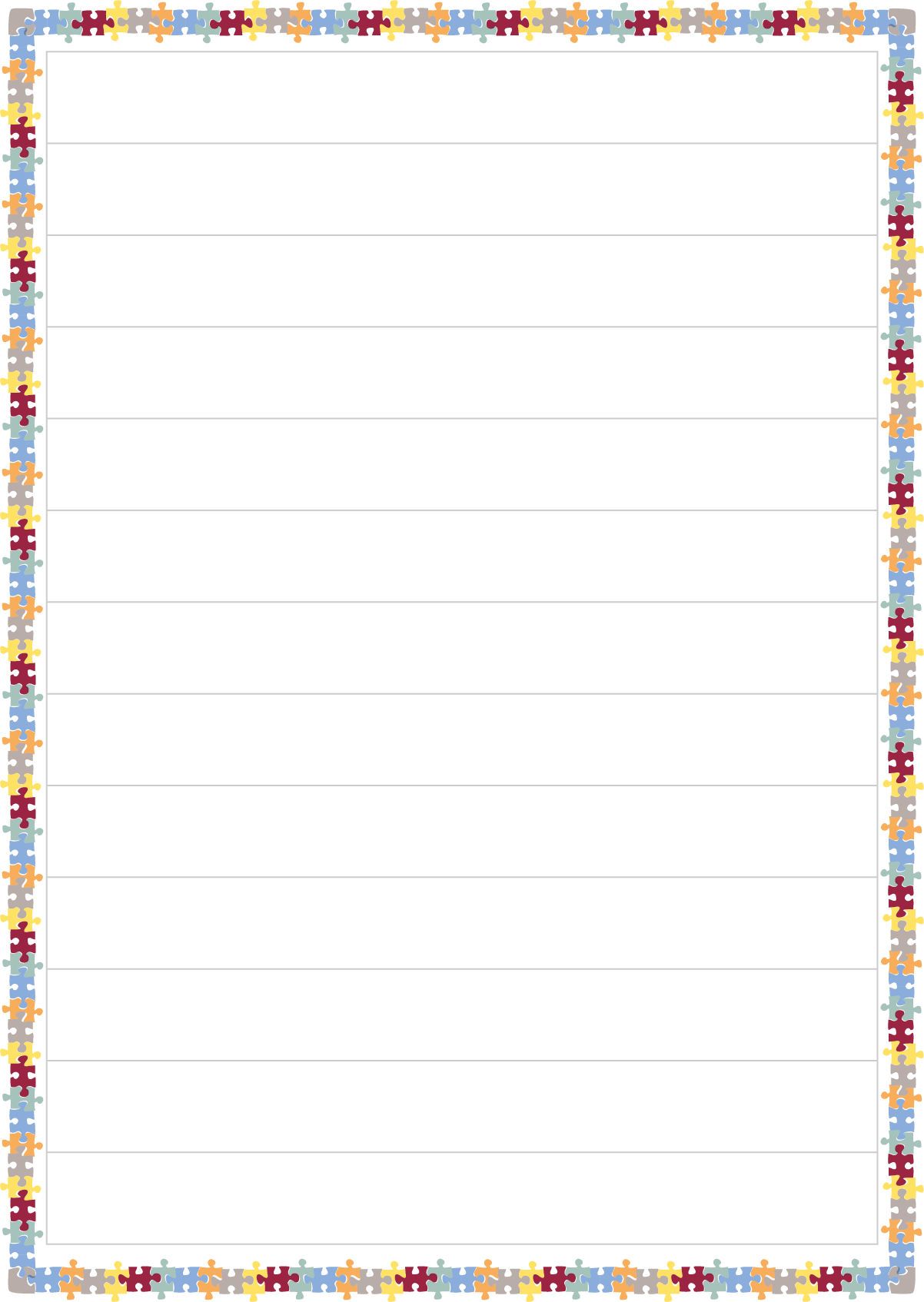 Daedalus’s Diary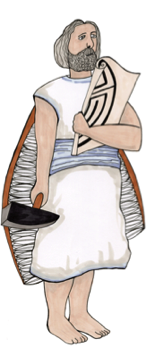 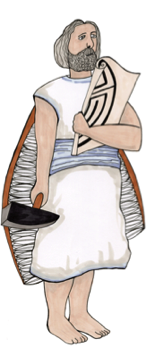 Dear Diary,It has been an awful day! Although I am so glad to be free of that dreadful King Minos and to finally be away from the island of Crete, the labyrinth and the Minotaur, I just can’t bear to think about what might have happened to my dear, dear son, Icarus.It all started so well, with the wings that I had designed working perfectly and letting us flap our way gently to freedom. I had spoken very seriously to Icarus about not letting himself get too close to either the sea or the sun. For a while at least, he did just as I had asked him. But then his adventurous spirit got the better of him and he started flying higher and higher, circling up towards the fiery rays of the midday sun. The wax on his wings melted and the feathers fell away, leaving him to tumble headlong into the sea.If only I had been firmer with him. I should have made him fly right next to me so that I could keep an eye on him. He always was a headstrong and impetuous child – and now I have lost him. What shall I do?But wait – Icarus is safe! He was picked up from the sea by a fishing boat and taken home to Athens.On the lined paper, write Icarus’s diary entry, explaining what happened from his point of view and how he feels about having not listened to his father’s advice. What does Icarus decide he will do the next morning?Diary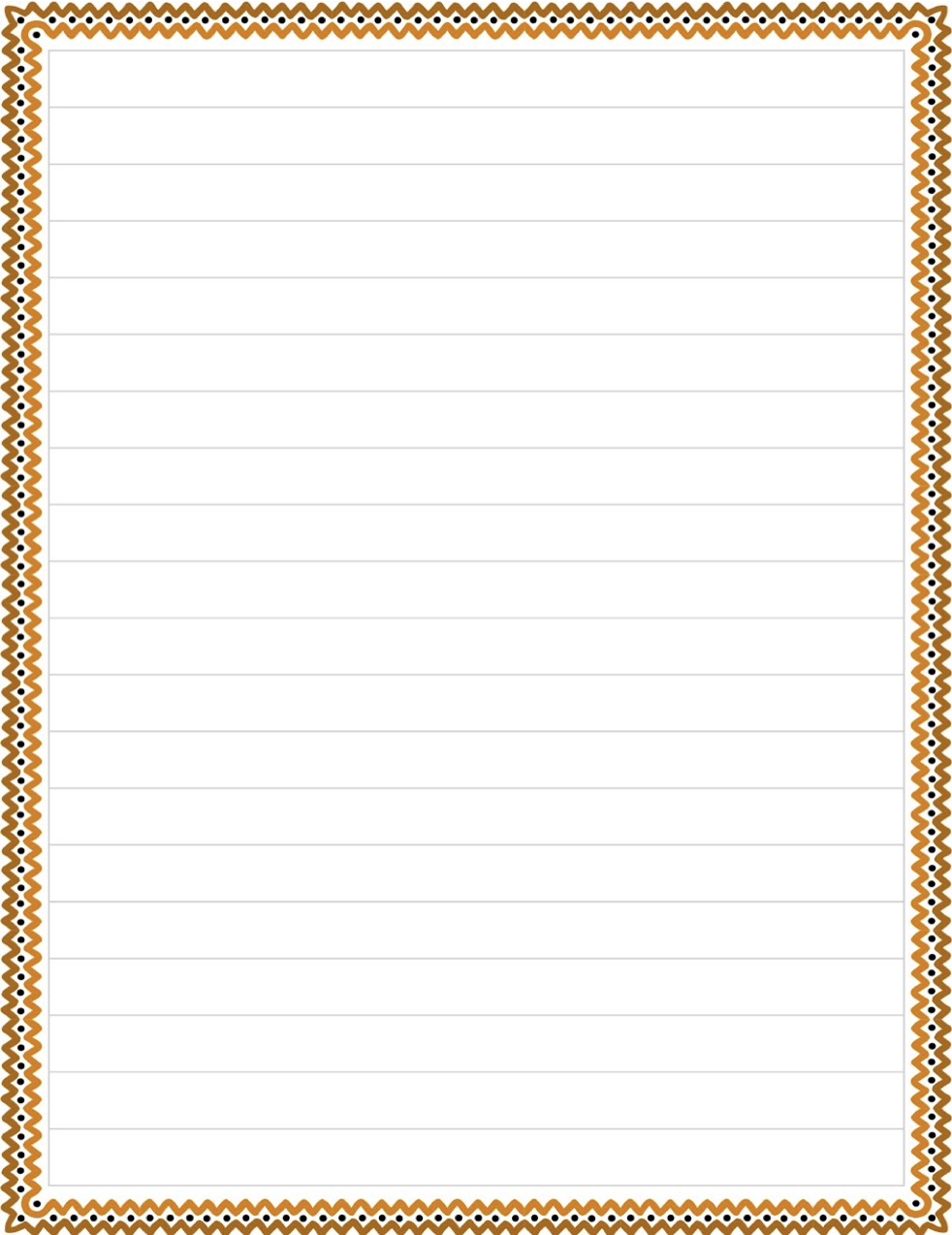 A time when I didn’t listenbut          yet       while       whereas